__. TOČKA DNEVNOG REDAPRIJEDLOG KODEKSA PONAŠANJA ČLANOVA GRADSKOG VIJEĆA GRADA CRESAPredlagač: Odbor za statutarno-pravna pitanja.Prilozi: Prijedlog Kodeksa, obrazloženje, Uputa Ministarstva pravosuđa i uprave.Izvjestitelji: Iva Krivičić Miočić, predsjednica Odbora za statutarno-pravna pitanja.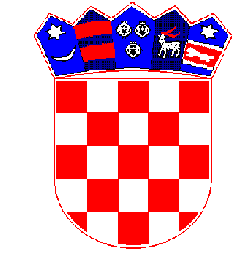 REPUBLIKA HRVATSKAPRIMORSKO-GORANSKA ŽUPANIJAGRAD CRESOdbor za statutarno-pravna pitanjaKLASA:011-01/22-01/3URBROJ:2170-4-01-02-22-4Cres, 9. studenog 2022.GRADSKO VIJEĆE- ovdjePRIJEDLOG ZA DONOŠENJE KODEKSA PONAŠANJA ČLANOVA GRADSKOG VIJEĆA GRADA CRESAPravni osnov i obrazloženje:Pravni osnov za donošenje  Kodeksa ponašanja članova Gradskog vijeća Grada Cresa sadržan je u članku 4. stavku 1. Zakona o sprječavanju sukoba interesa ("Narodne novine "br. 143/21) i članku 29. Statuta Grada Cresa („Službene novine Primorsko-goranske županije“, broj 29/09, 14/13, 5/18, 25/18, 22/20 i 8/21).Članak 4. stavak 1. Zakona o sprječavanju sukoba interesa propisuje da je predstavničko tijelo dužno donijeti kodeks ponašanja koji se odnosi na članove predstavničkih tijela i sadrži odredbe o sprječavanju sukoba interesa, načinu praćenja primjene kodeksa, kao i o tijelu koje odlučuje u drugom stupnju o odlukama predstavničkog tijela o povredama kodeksa koji su u njegovoj nadležnosti. Gradsko vijeće Grada Cresa je 23. svibnja 2022. usvojilo Etički kodeks nositelja političkih dužnosti u Gradu Cresu koji je objavljen u „Službenim novinama Grada Cresa“ br. 3/22.Ministarstvo pravosuđa i uprave je jedinicama lokalne i područne (regionalne) samouprave dostavilo uputu o izradi Kodeksa ponašanja predstvničkih tijela jedinica lokalne i područne (regionalne) samouprave.Uputa Ministarstva pravosuđa i uprave od 7. rujna 2022. godine (KLASA: 040-01/22-01/06, URBROJ: 514-06-03-02/02-22-01) navodi sljedeće:„…U svezi sa samim nomotehničkim primjedbama, napominje seda kodeks treba nositi naziv Kodeks ponašanja, a ne Etički kodeks ponašanja, budući da razlika u nazivima nije samo terminološka već postoje određene sadržajne i suštinske razlike među takvim aktima. Kodeks ponašanja je i izričaj koji propisuje odredba č..4. ZSSI-a te stoga molimo da se na to obrati pažnja i korigira njegov naziv, a za jedinice koje su u procesu izrade kodeksa  ponašanja molimo da tu razliku i propisani izričaj uzmu u obzir. U tom smislu, također potrebno je navesti da se kodeks ponašanjaa odnosi na članove predstavničkog tijela, a ne općenito na nositelje politčkih dužnosti u određenoj jedinici.“„...U odnosu na tijela koja vrše nadzor nad primjenom Kodeksa, u cilju postizanja što veće objektivnosti i nepristranosti u njegovom radu, poželjno je osigurati da o postupanju članova pojedinog predstavničkog tijela, u prvom i u drugom stupnju, odlučuje tijelo koje nije isključivo sastavljeno od članova tog predstavničkog tijela, štoviše preporučljivo je da posebice drugostupanjsko tijelo bude u cijelosti ili barem u većini sastavljeno od vanjskih članova. U ovom kontekstu, predlaže se da članovi navedenih tijela za nadzor primjene kodeksa u prvom i drugom stupnju koji nisu članovi predstavničkog tijela (vanjski članovi) budu imenovani na temelju provedenog izbora po javnom pozivu iz reda osoba nedvojbenog javnog morala u pojedinoj jedinici lokalne ili područne (regionalne) samouprave.“Odbor za statutarno-pravna pitanja je na svojoj sjednici održanoj 17. listopada 2022. utvrdilo  prijedlog novog Kodeksa ponašanja članova Gradskog vijeća Grada Cresa koji je usklađen s uputom Ministarstva pravosuđa i uprave, a kojim bi se Etički kodeks nositelja političkih dužnosti u Gradu Cresu stavio van snage.Odbor za statutarno-pravna pitanjaTEKST AKTA:Na temelju članka 4. stavka 1. Zakona o sprječavanju sukoba interesa (Narodne novine broj143/21) i članka 29. Statuta Grada Cresa („Službene novine Primorsko-goranske županije“, broj 29/09, 14/13, 5/18, 25/18, 22/20, 8/21 i „Službene novine Grada Cresa“ br. 3/22), Gradsko vijeće Grada Cresa na sjednici održanoj __________godine, donosiKODEKSPONAŠANJA ČLANOVA GRADSKOG VIJEĆA GRADA CRESAI. OPĆE ODREDBEČlanak 1.Ovim se Kodeksom ponašanja članova Gradskog vijeća Grada Cresa (u daljnjem tekstu: Kodeks), uređuje sprječavanje sukoba između privatnog i javnog interesa u obnašanju javnih dužnosti članova Gradskog vijeća Grada Cresa (u daljnjem tekstu: članovi Gradskog vijeća), način praćenja primjene ovoga Kodeksa, tijela koja odlučuju o povredama ovoga Kodeksa te druga pitanja koja su od značaja za sprečavanje sukoba interesa.Izrazi koji se koriste u ovome Kodeksu, a imaju rodno značenje odnose se jednako na muški i ženski rod.Članak 2.Svrha ovoga Kodeksa je sprječavanje sukoba interesa u obnašanju javnih dužnosti (u daljnjem tekstu: dužnosti) članova Gradskog vijeća, sprječavanje privatnih utjecaja na donošenje odluka u obnašanju dužnosti, jačanje integriteta, objektivnosti, nepristranosti i transparentnosti u obnašanju dužnosti te jačanje povjerenja građana.II. ZNAČENJE POJEDINIH POJMOVAČlanak 3.Pojedini pojmovi, u smislu ovoga Kodeksa, imaju sljedeća značenja:član obitelji člana Gradskog vijeća je bračni ili izvanbračni drug člana Gradskog vijeća, njegov životni partner i neformalni životni partner, njegovi srodnici po krvi u uspravnoj lozi, njegova braća i sestre te njegov posvojitelj odnosno posvojenik,poslovni odnos se odnosi na ugovore o javnoj nabavi, kupoprodaju, zakup, najam, pravo služnosti, koncesije i koncesijska odobrenja, subvencije poduzetnicima, stipendije učenicima i studentima, sufinanciranje putem programa javnih potreba, ugovore javno- privatnog partnerstva, potpore i druge oblike izravnog stjecanja sredstava iz proračuna Grada Cresa,poslovni subjekti su trgovačka društva, ustanove i druge pravne osobe te drugi subjekti poslovnih odnosa kao što su obrti, zadruge, obiteljska poljoprivredna gospodarstva i nositelji samostalnih djelatnosti te nositelji i članovi drugih poslovnih subjekata osnovanih na temelju zakona,povezane osobe su osobe navedene u podstavku 1. ovoga stavka te ostale osobe koje se prema drugim osnovama i okolnostima opravdano mogu smatrati interesno povezanima s članom Gradskog vijeća,privatni interes obuhvaća imovinsku i neimovinsku korist člana Gradskog vijeća i povezanih osoba,III. TEMELJNA NAČELA DJELOVANJA ČLANOVA GRADSKOG VIJEĆAČlanak 4.Član Gradskog vijeća u obnašanju dužnosti mora postupati časno, pošteno, savjesno, odgovorno i nepristrano čuvajući vlastitu vjerodostojnost i dostojanstvo povjerene mu dužnosti te povjerenje građana.Član Gradskog vijeća je osobno odgovoran za svoje djelovanje u obnašanju dužnosti na koju je imenovan odnosno izabran prema tijelu ili građanima koji su ga imenovali ili izabrali.Član Gradskog vijeća ne smije koristiti dužnost za osobni probitak ili probitak osobe koja je s njime povezana. Član Gradskog vijeća ne smije biti ni u kakvom odnosu ovisnosti prema osobama koje bi mogle utjecati na njegovu objektivnost.Građani imaju pravo biti upoznati s ponašanjem člana Gradskog vijeća kao javne osobe, a koje je u vezi s obnašanjem njegove dužnosti.Članak 5.Član Gradskog vijeća je dužan čuvati povjerenje građana te paziti na očuvanje vlastitog integriteta i izbjegavati situacije koje narušavaju njegovu objektivnost i nepristranost u obnašanju dužnosti. Pri obnašanju dužnosti, član Gradskog vijeća mora se ponašati na način kojim čuva i unaprjeđuje povjerenje javnosti u integritet, nepristranost i učinkovitost Gradskog vijeća Grada Cresa (u daljnjem tekstu: Gradsko vijeće).U svim oblicima javnih nastupa i djelovanja u kojima predstavlja Gradsko vijeće ili drugo tijelo u koje je imenovan ili izabran, član Gradskog vijeća će iznositi stavove tijela u kojem obnaša dužnost u skladu s propisima, ovlastima i ovim Kodeksom te osiguravati transparentnost u obnašanju dužnosti i transparentnost tijela u kojem obnaša dužnost. Član Gradskog vijeća je dužan, u skladu sa svojim ovlastima, javnosti pravovremeno pružiti potrebne informacije vezane uz dužnost koju obnaša i svoje vlastito postupanje, ako to nije u suprotnosti s posebnim propisima.Član Gradskog vijeća treba biti uljudan, dostojanstven i profesionalan, kako u svojim odnosima s građanima i medijima, tako i u svojim odnosima s ostalim članovima Gradskog vijeća i drugih tijela u koja je imenovan ili izabran, s Gradonačelnikom te službenicima i namještenicima Grada Cresa. Pri korištenju bilo kojeg sredstva komunikacije, uključujući i komunikaciju na društvenim mrežama, član Gradskog vijeća je dužan čuvati osobni ugled i ugled Gradskog vijeća. U tom smislu, potrebno je da član Gradskog vijeća vlastitim primjerom potiče druge članove Gradskog vijeća na kvalitetno i učinkovito obavljanje zadataka, dobre međuljudske odnose, kolegijalnost i suradnju te odgovoran odnos prema građanima.Članak 6.Član Gradskog vijeća dužan je u obnašanju dužnosti postupati jednako prema svim građanima, bez diskriminacije ili povlašćivanja na temelju srodstva, starosti, nacionalnosti, etničke pripadnosti, jezika, rase, političkih i vjerskih uvjerenja, invalidnosti, obrazovanja, socijalnog položaja, spola, seksualne orijentacije, bračnog ili porodičnog statusa ili po drugim osnovama.Član Gradskog vijeća dužan je postupati s informacijama i podacima, za koje sazna u obnašanju dužnosti, u skladu s propisima kojima se uređuje tajnost podataka te zaštita osobnih podataka.IV. OBVEZE ČLANOVA GRADSKOG VIJEĆA U SVRHU SPREČAVANJA SUKOBAINTERESAČlanak 7.U obnašanju dužnosti član Gradskog vijeća ne smije svoj privatni interes stavljati ispred javnog interesa.Sukob interesa postoji kada je privatni interes člana Gradskog vijeća u suprotnosti s javnim interesom, a posebice:kada privatni interes člana Gradskog vijeća može utjecati na njegovu nepristranost u obavljanju dužnosti (potencijalni sukob interesa),kada je privatni interes člana Gradskog vijeća utjecao ili se osnovano može smatrati da je utjecao na njegovu nepristranost u obavljanju dužnosti (stvarni sukob interesa).Članak 8.Član Gradskog vijeća dužan je pisanim putem u roku od 15 dana od stupanja na dužnost ili stjecanja udjela obavijestiti predsjednika Gradskog vijeća ako ima 5% ili više udjela u vlasništvu poslovnog subjekta.Popis udjela iz stavka 1. ovoga članka objavljuje se i redovito ažurira na mrežnoj stranici Grada Cresa.Članak 9.Član Gradskog vijeća dužan je pisanim putem, posredstvom predsjednika Gradskog vijeća, u roku od 15 dana obavijestiti Gradsko vijeće o stupanju u poslovni odnos poslovnih subjekata u njegovu vlasništvu i vlasništvu članova njegove obitelji s Gradom Cresom te s trgovačkim društvima i drugim pravnim osobama kojih je Grad Cres osnivač ili član.Članak 10.Članu Gradskog vijeća zabranjeno je:primiti ili zahtijevati korist ili obećanje koristi radi obavljanja dužnosti,ostvariti ili dobiti pravo ako se krši načelo jednakosti pred zakonom,zlouporabiti posebna prava članova Gradskog vijeća koja proizlaze ili su potrebna za obavljanje dužnosti,primiti dodatnu naknadu za poslove obnašanja dužnosti,tražiti,  prihvatiti  ili  primiti  vrijednost  ili  uslugu  radi  glasovanja  o  bilo  kojoj  stvari,  ili utjecati na odluku nekog tijela ili osobe radi osobnog probitka ili probitka povezane osobe,obećavati zaposlenje ili neko drugo pravo u zamjenu za dar ili obećanje dara,utjecati na dobivanje poslova ili ugovora o javnoj nabavi,koristiti povlaštene informacije o djelovanju tijela Grada Cresa radi osobnog probitka ili probitka povezane osobe,na drugi način koristiti položaj člana Gradskog vijeća utjecanjem na odluku tijela Grada Cresa ili osoba koje su u njima zaposlene kako bi postigao osobni probitak ili probitak povezane osobe, neku povlasticu ili pravo, sklopio pravni posao ili na drugi način interesno pogodovao sebi ili drugoj povezanoj osobi.Članak 11.Darom se, u smislu ovoga Kodeksa, smatra novac, stvari bez obzira na njihovu vrijednost, prava i usluge dane bez naknade koje člana Gradskog vijeća dovode ili mogu dovesti u odnos zavisnosti ili kod njega stvaraju obvezu prema darovatelju. Ne smatraju se darovima, u smislu ovoga Kodeksa, uobičajeni darovi između članova obitelji, rodbine i prijatelja te državna i međunarodna priznanja, odličja i nagrade. Član Gradskog vijeća smije zadržati samo dar simbolične vrijednosti i to najviše u vrijednosti do 500,00 kuna od istog darovatelja. Član Gradskog vijeća ne smije primiti dar iz stavka 3. ovoga članka kada je on u novcu, bez obzira na iznos, te vrijednosnicu i dragocjenu kovinu. Pod darom u novcu, vrijednosnicom i dragocjenom kovinom ne smatra se numizmatički novac, prigodni optjecajni kovani novac pakiran u prigodnu ambalažu niti numizmatički kompleti.  Darovi protokolarne naravi koji prelaze iznos od 500,00 kuna te ostali darovi koje obveznik ne zadrži kada na to ima pravo, vlasništvo su Republike Hrvatske.Članak 12.Član Gradskog vijeća je dužan urediti svoje privatne poslove kako bi se spriječio predvidljivi sukob interesa, u pravilu u roku od 60 dana od dana izbora ili imenovanja na dužnost. U slučaju dvojbe o postojanju sukoba interesa član Gradskog vijeća je dužan učiniti sve što je potrebno da odijeli privatni interes od javnog interesa.U slučaju dvojbe predstavlja li neko ponašanje povredu odredbi ovoga Kodeksa ili drugog zabranjenog ili propisanog ponašanja predviđenog ovim Kodeksom, član Gradskog vijeća je dužan zatražiti mišljenje Etičkog odbora, koji će najkasnije u roku od 15 dana od dana primitka zahtjeva člana Gradskog vijeća dati obrazloženo mišljenje.U procjeni postojanja sukoba interesa posebno će se voditi računa o prirodi dužnosti koju član Gradskog vijeća obavlja i o javnom interesu.Članak 13.Ako se pojave okolnosti koje se mogu definirati kao potencijalni sukob interesa, član Gradskog vijeća je dužan deklarirati ga na odgovarajući način i razriješiti tako da zaštiti javni interes.Ako nije drukčije propisano zakonom, član Gradskog vijeća će se izuzeti od donošenja odluka odnosno sudjelovanja u donošenju odluka koje utječu na njegov vlastiti poslovni interes ili poslovni interes s njim povezanih osoba.U situaciji potencijalnog sukoba interesa, član Gradskog vijeća dužan je o tome usmenim ili pisanim putem obavijestiti Gradsko vijeće te se izuzeti od odlučivanja i glasanja sukladno odredbi stavka 2. ovoga članka.V. TIJELA I POSTUPAK ZA PRAĆENJE PRIMJENE KODEKSA I ODLUČIVANJE OSUKOBU INTERESAČlanak 14.Primjenu ovoga Kodeksa prate i nadziru Etički odbor kao prvostupanjsko tijelo i Vijeće časti kao drugostupanjsko tijelo.Etički odbor čine predsjednik i dva člana, a Vijeće časti predsjednik i četiri člana.Predsjednika i članove Etičkog odbora i Vijeća časti imenuje i razrješuje Gradsko vijeće na prijedlog Odbora za izbor i imenovanja. Mandat predsjednika i članova Etičkog odbora i Vijeća časti traje do isteka mandata članova Gradskog vijeća, a iste osobe mogu biti na tu dužnost izabrane najviše dva puta.Članak 15.Odbor za izbor i imenovanja, predlaže Gradskom vijeću izbor predsjednika Etičkog odbora, odnosno predsjednika i članove Vijeća časti temeljem javnog poziva.Predsjednik Etičkoga odbora imenuje se iz reda osoba nedvojbenoga javnog ugleda u lokalnoj zajednici. Predsjednik Etičkoga odbora ne može biti nositelj političke dužnosti, niti član političke stranke, odnosno kandidat nezavisne liste zastupljene u Gradskom vijeću.Članovi Etičkoga odbora imenuju se iz reda članova Gradskog vijeća, jedan član iz vlasti i jedan iz oporbe.Članak 16.Nadležnosti Etičkog odbora su: praćenje primjene Kodeksa u prvom stupnju, provođenje postupka zbog kršenja odredbi Kodeksa, predlaganje predstavničkom tijelu donošenja odluke po provedbi postupka,donošenje smjernica o načelnim pitanjima vezanim uz sadržaj i primjenu Kodeksa na vlastitu inicijativu ili na zahtjev članova predstavničkog tijela, promicanje etičkih standarda u obnašanju dužnosti u predstavničkom tijelu informiranje i davanje savjeta članovima Gradskog vijeća o pitanjima vezanim za očuvanje i jačanje njihovog integriteta i moralnog ponašanja, pružanje potpore u primjeni odredbi Kodeksa, osobito u dijelu koji se odnosi na informiranje i edukaciju u području primjene Kodeksa, usvajanje poslovnika o radu kojim se uređuje način rada i odlučivanja, objavljivanje prakse Etičkog odbora, poslovi poput vođenja statističkih podataka o primjeni Kodeksa, odnosno broju pritužbi podnesenih za njegovo kršenje, broju pokrenutih postupaka te donesenim odlukama, izradi izvješća o primjeni Kodeksa na godišnjoj razini te drugih poslova koji uključuju prikupljanje, obradu i analizu podataka o primjeni Kodeksa druga važna pitanja.U nadležnosti Etičkog odbora su sva pitanja koja nisu izričito propisana u nadležnosti Vijeća časti.Članak 17.Predsjednik i članovi Vijeća časti imenuje se iz reda osoba nedvojbenoga javnog ugleda u lokalnoj zajednici. Predsjednik i članovi Vijeća časti ne mogu biti nositelji političke dužnosti, niti članovi političke stranke, odnosno kandidati nezavisne liste zastupljene u Gradskom vijeću. Članak 18.Postupak za utvrđivanje povreda ovoga Kodeksa može pokrenuti Etički odbor na vlastitu inicijativu ili povodom pisane prijave člana predstavničkog tijela, člana radnog tijela predstavničkog tijela, dužnosnika tijela izvršne vlasti jedinice lokalne i područne (regionalne) 15 samouprave, službenika upravnih odjela jedinice lokalne i područne (regionalne) samouprave ili po pritužbi građana o mogućoj povredi odredbi ovoga Kodeksa.Pisana prijava iz stavka 1. ovoga članka mora sadržavati ime i prezime prijavitelja te ime i prezime člana Gradskog vijeća protiv kojeg se prijava podnosi, uz navođenje odredbe ili odredbi ovoga Kodeksa na koju se povreda odnosi.Podnositelju prijave iz stavka 1. ovoga članka se jamči zaštita anonimnosti. Postupak se neće pokrenuti na temelju anonimne prijave.Ukoliko je postupak pokrenut ili prijava podnesena protiv člana Gradskog vijeća koji je ujedno i član Etičkog odbora, taj će se član izuzeti od donošenja odluka odnosno sudjelovanja u donošenju odluka u postupku.Članak 19.Kada Etički odbor utvrdi da nisu ispunjene pretpostavke za pokretanje postupka iz članka 18. ovoga Kodeksa, o tome će obavijestiti podnositelja prijave.Kada Etički odbor utvrdi da su ispunjene pretpostavke za pokretanje postupka iz članka 18. ovoga Kodeksa, dužan je obavijestiti člana Gradskog vijeća o postojanju pretpostavki za pokretanje postupka, kao i o činjeničnim utvrđenjima te zatražiti njegovo očitovanje.Član Gradskog vijeća dužan je Etičkom odboru dostaviti svoje očitovanje u roku od 15 dana od dana dostave obavijesti iz stavka 2. ovoga članka.Ako član Gradskog vijeća ne dostavi očitovanje u skladu sa stavkom 3. ovoga članka, Etički odbor će nastaviti postupak ocjenjujući i tu okolnost.Etički odbor je ovlašten, na temelju obrazloženog zahtjeva, zatražiti i pribaviti potrebne podatke nužne za utvrđivanje činjeničnog stanja od svih tijela Grada Cresa.Tijela Grada Cresa dužna su bez odgode, a najkasnije u roku od 15 dana od dana zaprimanja zahtjeva Etičkog odbora, dostaviti zatražene podatke kojima raspolažu.Etički odbor donosi odluke na sjednici većinom glasova.Članak 20.Etički odbor u roku od 60 dana od zaprimanja prijave predlaže Gradskom vijeću donošenje odluke po zaprimljenoj prijavi.Odluka Etičkog odbora o utvrđivanju činjenica i postupanja koje predstavljaju ponašanje ili postupanje člana Gradskog vijeća kojima je počinjena povreda odredbi ovoga Kodeksa, mora biti obrazložena.Na temelju odluke iz stavka 1. ovoga članka, Etički odbor predlaže Gradskom vijeću donošenje konačne odluke, kojom se za povredu odredbi ovoga Kodeksa članu Gradskog vijeća izriče sankcija za nedozvoljeno ponašanje.Članak 21.Za povredu odredbi ovoga Kodeksa, uzimajući u obzir načelo razmjernosti, Gradsko vijeće može članu Gradskog vijeća izreći opomenu ili izdati preporuku.Opomena se može izreći članu Gradskog vijeća ako se prema njegovu postupanju radi o kršenju odredbi ovoga Kodeksa.Ako je primjereno naravi povrede, Gradsko vijeće može članu Gradskog vijeća umjesto izricanja opomene izdati preporuku da otkloni uzroke postojanja sukoba interesa u određenom roku te, ako član Gradskog vijeća to učini, Gradsko vijeće može, na prijedlog Etičkog odbora, donijeti odluku kojom se postupak obustavlja.Odluka Gradskog vijeća iz stavka 1. ovoga članka dostavlja se članu Gradskog vijeća i podnositelju prijave.Protiv odluke Gradskog vijeća član Gradskog vijeća može u roku od 8 dana od dana primitka odluke podnijeti prigovor Vijeću časti.Članak 22.Nadležnosti Vijeća časti su: - praćenje primjene Kodeksa u drugom stupnju, - objavljivanje prakse Vijeća časti.Članak 23.Vijeće časti donosi odluku na sjednici većinom glasova svih članova u roku od 15 dana od dana podnesenog prigovora.Vijeće časti može odbiti prigovor i potvrditi odluku Gradskog vijeća ili uvažiti prigovor i preinačiti ili poništiti odluku Gradskog vijeća.Članak 24.Na način rada Etičkog odbora i Vijeća časti primjenjuju se odredbe kojima je reguliran  način rada radnih tijela Gradskog vijeća Grada Cresa.Stručne, administrativne i tehničke poslove za Etički odbor i Vijeće časti obavlja Upravni odjel za opće i pravne poslove Grada Cresa.Predsjednik i članovi Etičkog odbora i Vijeća časti ostvaruju pravo na naknadu za rad i druga primanja sukladno odluci o naknadi i drugim primanjima članova Gradskog vijeća i radnih tijela Gradskog vijeća.Članak 25.Odluke Etičkog odbora i Vijeća časti objavljuju se u „Službenim novinama Grada Cresa“ i na mrežnoj stranici Grada Cresa.  VI. ZAVRŠNE ODREDBEČlanak 26.Stupanjem na snagu ovog Etičkog kodeksa prestaje važiti „Etički kodeks nositelja političkih dužnosti u Gradu Cresu“ („Službene novine Grada Cresa“ br. 3/22).Članak 27.Ovaj Kodeks ponašanja članova Gradskog vijeća Grada Cresa objavit će se u „Službenim novinama  Grada Cresa“, a stupa na snagu osmog dana od dana objave.KLASA:URBROJ:Cres,GRAD CRESGRADSKO VIJEĆEPredsjednica Gradskog vijećaNatalija Marelić Tumaliuan